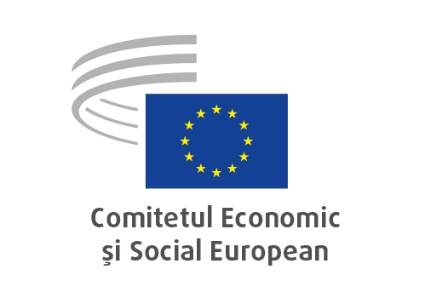 Bruxelles, 27 mai 2024Cuprins:1.	SECȚIUNEA PENTRU UNIUNEA ECONOMICĂ ȘI MONETARĂ ȘI COEZIUNE ECONOMICĂ ȘI SOCIALĂ	32.	SECȚIUNEA PENTRU OCUPAREA FORȚEI DE MUNCĂ, AFACERI SOCIALE ȘI CETĂȚENIE	73.	SECȚIUNEA PENTRU PIAȚA UNICĂ, PRODUCȚIE ȘI CONSUM	144.	SECȚIUNEA PENTRU AGRICULTURĂ, DEZVOLTARE RURALĂ ȘI PROTECȚIA MEDIULUI	185.	SECȚIUNEA PENTRU RELAȚII EXTERNE	216.	SECȚIUNEA PENTRU TRANSPORTURI, ENERGIE, INFRASTRUCTURĂ ȘI SOCIETATEA INFORMAȚIONALĂ	257.	COMISIA CONSULTATIVĂ PENTRU MUTAȚII INDUSTRIALE	27SECȚIUNEA PENTRU UNIUNEA ECONOMICĂ ȘI MONETARĂ ȘI COEZIUNE ECONOMICĂ ȘI SOCIALĂÎntreprinderile din Europa: cadru de impozitare a profitului (BEFIT)Punctele principale:CESE:CESE salută eforturile continue ale Comisiei de a elabora un cadru comun de impozitare a societăților pentru a sprijini consolidarea pieței interne;sprijină decizia Comisiei de a propune BEFIT printr-o directivă a UE, întrucât actuala varietate a diferitelor norme naționale duce la fragmentare și discrepanțe, împiedicând activitățile transfrontaliere pe piața internă din cauza costurilor ridicate suportate de întreprinderi pentru a respecta mai multe cadre juridice diferite;observă că, în conformitate cu articolul 48 alineatul (2) din propunerea BEFIT, statele membre vor avea dreptul de a adăuga la părțile care le-au fost alocate majorări ale bazei de impozitare, deduceri fiscale sau stimulente fiscale. Deși CESE recunoaște că este util să se acorde statelor membre o marjă de manevră, o astfel de flexibilitate ar putea fi în contradicție cu obiectivul Comisiei de a reduce costurile de conformare fiscală care împovărează întreprinderile;este de acord cu Comisia că acordul privind pilonul 2 ar putea contribui la instituirea unui cadru juridic comun al UE privind impozitarea societăților comerciale. CESE consideră că, pentru a simplifica efectiv și a reduce costurile, BEFIT ar trebui aliniat la normele pilonului 2 al OCDE;recomandă ca orice prelucrare a datelor legată de cadrul BEFIT să se efectueze în conformitate cu principiul RGPD al „reducerii la minimum a datelor”, limitând colectarea de informații cu caracter personal la ceea ce este direct relevant și necesar pentru îndeplinirea scopurilor specifice ale propunerii BEFIT și păstrând datele doar pentru perioada minimă necesară pentru îndeplinirea acestor scopuri;subliniază importanța evaluării atente a costurilor de conformare fiscală și a sarcinilor administrative pentru întreprinderile interesate de propunerea BEFIT, pentru a înțelege beneficiile reale ale noului cadru pentru întreprinderile din întreaga Europă.Facilitarea soluțiilor transfrontalierePunctele principale:CESE:sprijină propunerea modificată de regulament prezentată de Comisia Europeană privind o procedură de soluționare a obstacolelor juridice și administrative în context transfrontalier, ca un efort de consolidare în continuare a procesului de integrare în contextul pieței interne a Uniunii Europene;salută constanța eforturilor Comisiei Europene de a prezenta din nou o propunere modificată de regulament privind soluționarea obstacolelor juridice și administrative în context transfrontalier. Acest text impune statelor membre instituirea unor puncte de coordonare transfrontalieră, lăsându-le însă libertatea de a alege dacă pun în aplicare sau nu instrumentul de soluționare care însoțește acest mecanism sau orice alt instrument pe care l-ar putea avea în vedere;consideră că eforturile anterioare relevante au oferit o experiență instructivă în materie de identificare și corectare a neajunsurilor pe care le conținea propunerea inițială, și dorește să valorifice această experiență în prezentul aviz privind propunerea modificată de regulament;consideră că procedura propusă este, în principiu, complementară schemelor existente de sprijin pentru activitățile transfrontaliere care se desfășoară în Uniune și creează condițiile necesare dezvoltării unui cadru cuprinzător pentru abordarea obstacolelor juridice și administrative transfrontaliere;salută intenția de a simplifica procedurile în cadrul procedurii propuse, prin obligația de a înființa, în fiecare stat membru, puncte de coordonare transfrontalieră care să aibă rolul de ghișee;consideră că punerea în aplicare a instrumentului de facilitare transfrontalieră reprezintă un proces important. Cu toate acestea, utilizarea sa opțională nu ar trebui să reducă valoarea adăugată pe care o aduce procedurii;consideră că crearea unui registru public care să repertorieze dosarele transfrontaliere la nivelul întregii Uniuni ar contribui la realizarea unui inventar global al obstacolelor juridice și administrative relevante și la schimbul ulterior de opinii și experiențe între autoritățile competente, pentru a asigura perspective de soluționare a acestor obstacole. Acesta ar fi util dacă Comisia Europeană are în vedere prezentarea, pe baza datelor care figurează în acest registru, a unui raport anual privind obstacolele și soluțiile propuse;sprijină raționamentul prezentat în propunerea modificată de regulament, care constă în adoptarea unei abordări ascendente pentru a soluționa obstacolele transfrontaliere, deoarece un astfel de demers sporește înțelegerea de către cetățeni a importanței finalizării pieței interne a UE; observă că este necesar ca autoritățile din regiunile în care se desfășoară activități transfrontaliere să fie implicate în demersurile realizate și să-și exprime voința politică la nivel local, pentru a mobiliza autoritățile naționale să declanșeze procedura propusă și să valorifice potențialul său; subliniază, de asemenea, că – pentru a evidenția valoarea adăugată a procedurii propuse – este necesar să se creeze stimulente clare pentru ca statele membre să o utilizeze, furnizând informații detaliate cu privire la impactul obstacolelor transfrontaliere și la beneficiile în materie de dezvoltare pe care le vor obține regiunile implicate;în cele din urmă, consideră că importanța instituirii și funcționării procedurii propuse se va dovedi a fi cu atât mai mult o alegere politică serioasă la nivelul Uniunii Europene, dacă se prevede un sprijin financiar pentru structurile naționale (puncte de coordonare transfrontalieră). Propuneri de reformă și de investiții și punerea lor în aplicare în statele membre (Ciclul semestrului european 2023-2024)Punctele principale:CESE:afirmă că includerea recomandărilor specifice fiecărei țări în planurile naționale de redresare și reziliență (PNRR) a crescut gradul de conștientizare cu privire la aceste recomandări și le-a îmbunătățit rata de punere în aplicare, deși mai sunt încă multe de făcut pentru realizarea deplină a planurilor;subliniază că lecțiile duble învățate (urmând logica unor astfel de PNRR-uri bazate pe performanțe și a unei asumări sporite a responsabilității la nivel național) ar trebui să devină un element esențial pentru punerea în aplicare a noilor norme de guvernanță economică și a viitorului semestru european;subliniază că noua flexibilitate introdusă în evaluarea guvernanței economice și perspectiva pe termen mediu și lung a planurilor bugetar-structurale naționale programate ar putea fi mai eficace în încurajarea reformelor și investițiilor necesare și că în acest scop ar trebui îndeplinite trei condiții: (i) o marjă de manevră bugetară suficientă la nivel național – care să permită un nivel suficient de investiții, inclusiv de investiții sociale – (ii) un nivel maxim al cheltuielilor din toate fondurile UE existente și (iii) un proces mai solid, care să valorifice pe deplin potențialul asumării planificate a responsabilității la nivel național;consideră că, pentru a consolida această asumare a responsabilității la nivel național printr-o implicare mai strânsă a parlamentelor naționale, a autorităților regionale și locale, a partenerilor sociali și a societății civile, este nevoie de dispoziții mai clare în cadrul procedurii formale de punere în aplicare a noului cadru de guvernanță economică, atât la nivelul UE, cât și la nivel național;solicită un proces de consultare formal, permanent și structurat, în cadrul căruia guvernele naționale să colaboreze îndeaproape cu autoritățile de la toate nivelurile și în parteneriat cu sindicatele, angajatorii, OSC și alte organisme responsabile pe parcursul întregului ciclu de pregătire, punere în aplicare, monitorizare și evaluare a procesului politic;solicită criterii clare cu privire la ceea ce ar trebui să fie inclus în investițiile verzi și sociale în anii următori, pentru a ghida statele membre în formularea planurilor lor fiscal-bugetare și structurale;își reiterează apelul ca, în timp util și cel târziu până în 2026, Comisia și colegiuitorii UE să definească noile instrumente financiare necesare la nivelul UE pentru a sprijini finanțarea bunurilor comune strategice, și anume fondurile suverane ale UE recent anunțate, noile resurse proprii, capacitatea bugetară (financiară) proprie, următorul cadru financiar multianual (CFM) etc. În acest context, va fi, de asemenea, esențial să se consolideze rolul BEI în mobilizarea investițiilor private și în îmbunătățirea parteneriatului public-privat.SECȚIUNEA PENTRU OCUPAREA FORȚEI DE MUNCĂ, AFACERI SOCIALE ȘI CETĂȚENIEPachetul privind apărarea democrațieiPunctele principale:CESE:regretă că pachetul privind apărarea democrației a fost propus mult prea târziu pentru a asigura o punere în aplicare corespunzătoare înainte de alegerile europene din 2024 și nu ia în considerare sugestiile CESE privind Planul de acțiune pentru democrația europeană;sprijină pe deplin obiectivele propunerii de directivă privind reprezentarea intereselor țărilor terțe, dar nu este întru totul de acord cu mijloacele propuse;solicită o abordare cuprinzătoare la nivelul UE, care:să nu genereze costuri sau riscuri suplimentare;să nu stigmatizeze furnizorii de servicii de reprezentare a intereselor și să nu reducă spațiilor civice în UE;să nu reducă domeniul de aplicare al registrelor de transparență existente la nivel național;să nu submineze credibilitatea UE ca actor internațional.dar care, în schimb:să definească în mod clar termenii utilizați, în special „activitate de reprezentare a intereselor”;să furnizeze criterii clare de evaluare a entităților străine care fac obiectul legislației;să acopere toți subcontractanții din UE;să elimine lacunele existente în ceea ce privește formele specifice de finanțare.(în ceea ce privește Recomandarea privind alegerile) solicită armonizarea procesului electoral în toate statele membre pentru a-l face mai incluziv și mai rezilient și pe deplin accesibil pentru toți cetățenii UE cu dizabilități;(în ceea ce privește recomandarea privind participarea) solicită consolidarea democrației participative și a formelor inovatoare de implicare civică, o reformă a inițiativei cetățenești europene (ICE) și instituirea unui cadru la nivelul UE pentru o participare efectivă.Evaluarea Fondului social european 2014-2020Punctele principale:CESE:este de acord că, în perioada 2014-2020, Fondul social european (FSE) a contribuit în mod semnificativ la promovarea capacității de inserție profesională, a educației și a formării profesionale, precum și la combaterea excluziunii sociale; solicită mai multe investiții pentru a aborda neconcordanțele de pe piața muncii, în special pentru femei, tineri, șomeri de lungă durată, migranți și grupurile vulnerabile, cum ar fi persoanele cu dizabilități; consideră că resursele pentru serviciile publice de ocupare a forței de muncă și resursele destinate guvernanței și capacității administrative a sectorului public ar trebui majorate în consecință;subliniază că este nevoie de mai multe investiții în educație și formare favorabile incluziunii și de înaltă calitate, pentru a aborda lacunele în materie de competențe și subocuparea forței de muncă și pentru a oferi condiții de muncă echitabile lucrătorilor, în special în noile forme de ocupare a forței de muncă;subliniază necesitatea de a sprijini antreprenoriatul autentic și activitățile independente prin accesul la credite și la formare financiară, alocând în același timp o parte adecvată din resursele FSE pentru proiecte conduse de organizații mai mici;sugerează ca programele cofinanțate de FSE să fie integrate în semestrul european, pentru a aborda în mod eficient provocările economice și sociale cu care se confruntă statele membre;recomandă o mai bună coordonare între autoritățile naționale pentru a preveni suprapunerea între programele FSE și alte fonduri europene;pledează pentru o implicare semnificativă a partenerilor sociali și a societății civile în procesul decizional în toate etapele și solicită o finanțare adecvată din partea FSE pentru a consolida capacitatea acestora de dialog social și civil;solicită proceduri mai simple și o abordare mai puțin birocratică, pentru a îmbunătăți accesul la finanțarea FSE pentru inițiativele de ocupare a forței de muncă, formare, educație și combatere a sărăciei; crede că o comunicare transparentă la toate nivelurile trebuie să facă parte integrantă din programarea FSE.Pachetul privind mobilitatea competențelor și a talentelorPunctele principale:CESE:subliniază că este extrem de important ca rezerva de talente la nivelul UE să fie un instrument practic, fiabil, ușor de utilizat și atractiv pentru angajatori și lucrători, care să sprijine migrația legală a forței de muncă în UE;atrage atenția că resortisanții țărilor terțe care se află deja pe teritoriul UE (solicitanții de azil, persoanele fără permis de muncă, persoanele care au intrat pe teritoriul UE pentru reîntregirea familiei) constituie o rezervă de lucrători potențiali insuficient utilizată, care poate contribui la satisfacerea nevoilor pieței muncii. Aceste persoane trebuie sprijinite pentru a facilita integrarea lor pe piața forței de muncă;solicită statelor membre să se asigure că există un mediu primitor pentru lucrătorii migranți și refugiați în toate statele membre și să colaboreze cu partenerii sociali și cu organizațiile societății civile pentru a schimba percepția și discursul negativ privind migrația legală;recomandă punerea în aplicare a inițiativei privind rezerva de talente în corelație cu inițiativa UE de valorificare a talentelor pentru a evita provocarea unui exod al creierelor – în interiorul și în afara UE – în profesiile în care există un deficit de lucrători. Migrația circulară poate fi un instrument util și în această privință;subliniază necesitatea ca aptitudinile și competențele lucrătorilor din țări terțe să fie evaluate și validate rapid pentru a se asigura că aptitudinile lor sunt certificate și că aceștia își pot obține calificările atunci când este necesar. Procedurile ar trebui să vizeze reducerea sarcinii administrative a probei pentru solicitanți, în special într-un context în care este posibil ca documentele să fi fost lăsate în urmă sau pierdute în timpul călătoriei migratoare;invită statele membre să asigure investiții publice în școli și în instituțiile de învățământ pentru a asigura capacitatea acestora de a oferi orientări și consiliere de calitate și de încredere cu privire la oportunitățile de mobilitate în scop educațional care sprijină dezvoltarea carierei și învățarea pe tot parcursul vieții; acest lucru trebuie să fie disponibil gratuit pentru a-i motiva pe cursanți să solicite mobilitatea în scop educațional în altă țară din UE;solicită statelor membre să asigure mobilitatea cadrelor didactice în scop educațional prin depășirea problemelor de înlocuire și a penuriei de cadre didactice. Profesia trebuie să devină atractivă, cu condiții bune de muncă, salarii echitabile, acces la o educație inițială de calitate, la dezvoltare profesională continuă și la dezvoltarea carierei, în vederea garantării unui învățământ de calitate.Foaie de parcurs pentru combaterea traficului de droguriPunctele principale:CESE:recomandă statelor membre trebuie să pună la dispoziția administrațiilor vamale și a forțelor de poliție resurse umane și tehnice adecvate, salarii și condiții de muncă decente și formare continuă;subliniază că combaterea consumului de droguri și de droguri tari necesită o abordare mai diferențiată, la nivelul întregii societăți. Consumul de droguri ar trebui abordat mai mult prin măsuri de prevenire și de îndrumare și mai puțin prin represiune;remarcă faptul că alte rute și puncte de acces pentru traficul ilicit – cum ar fi aeroporturile, căile rutiere și căile ferate – nu trebuie neglijate;consideră că utilizarea termenului „parteneriat public-privat” (PPP) nu este adecvată atunci când este aplicată cooperării dintre autoritățile publice și părțile private în contextul dat și recomandă Comisiei să vorbească, în schimb, de o abordare bazată pe mai mulți actori;salută toate inițiativele eficiente de dezmembrare a rețelelor infracționale, subliniind că secretul bancar și existența paradisurilor fiscale, spălarea banilor și corupția sunt extrem de importante pentru criminalitatea organizată;pledează pentru o mai bună coordonare transfrontalieră în materie de aplicare a legii între poliție și autoritățile vamale și pentru o mai bună cooperare între autoritățile de aplicare a legii și cele judiciare și fiscale, pentru a combate cât mai eficient criminalitatea organizată;îndeamnă statele membre să investească suficient în administrațiile publice și să accelereze digitalizarea lor pentru a combate criminalitatea organizată;recomandă implicarea sindicatelor care îi reprezintă pe polițiști și pe funcționarii vamali pentru a identifica în mod corespunzător nevoile materiale și în materie de resurse umane și a ține seama de expertiza lor;reamintește că dependenții de droguri sunt victime și nu infractori, atât timp cât prin consumul lor de droguri nu ajung să comită infracțiuni legate de achiziționarea acestor droguri sau nu creează pericole pentru terți. CESE recomandă cu fermitate să se analizeze experiențele țărilor și regiunilor în care este tolerată utilizarea anumitor droguri și/sau în care consumul de canabis a fost dezincriminat;recomandă să existe mai multe inițiative pentru a-i proteja pe europeni de pericolele dependenței și ca acestea să nu se concentreze doar asupra drogurilor tari și solicită în special utilizarea fondurilor confiscate pentru proiecte de prevenire.SECȚIUNEA PENTRU PIAȚA UNICĂ, PRODUCȚIE ȘI CONSUMStrategia privind competitivitatea pe termen lungPunctele principale:CESE: consideră că UE trebuie să adopte o agendă în materie de competitivitate care, în conformitate cu principiile pieței unice și ale economiei sociale de piață, să fie orientată spre viitor, bine definită și coordonată și să promoveze prosperitatea întreprinderilor și locuri de muncă de calitate, să îmbunătățească nivelul de trai al cetățenilor UE și incluziunea, precum și capacitatea sistemului UE de a inova, a investi, a face schimburi comerciale și a concura pe piața globală pentru binele comun, dar și de a impulsiona tranziția europeană către neutralitatea climatică;consideră că, pentru a revitaliza competitivitatea UE, este necesar să se activeze o strategie industrială europeană integrată, care, prin faptul că promovează un sistem industrial european integrat, are ca protagoniști-cheie întreprinderile și;solicită asigurarea infrastructurii fizice și sociale adecvate prezintă o valoare strategică pentru asigurarea competitivității ecosistemului UE. Această acțiune strategică necesită: i) o politică de coeziune care să stimuleze convergența economică și reziliența; ii) investiții în servicii publice de calitate și în rețele de transport, energetice și de date adaptate exigențelor viitorului; iii) investiții în educație și învățare pe tot parcursul vieții pentru o forță de muncă calificată pregătită pentru provocările de mâine, într-un sistem de sănătate de calitate, în îngrijirea pe termen lung și asistența socială, precum și în locuințe la prețuri accesibile;îndeamnă statele membre să se angajeze ferm să pună în aplicare în mod corespunzător legislația UE și să asigure respectarea acesteia. Toate aceste măsuri trebuie însoțite de instrumente de control și de protecție adecvate în ceea ce privește calitatea locurilor de muncă, condițiile de concurență echitabile pentru toate întreprinderile, drepturile cetățenilor și protecția consumatorilor;susține că autonomia strategică deschisă a UE trebuie dezvoltată ca o caracteristică esențială a proiectului european, ale cărui caracteristici și puncte forte se bazează pe combinarea integrării economice și sociale.Raportul de analiză prospectivă strategică pentru 2023Punctele principale:CESE:recunoaște analiza prospectivă ca fiind esențială pentru sprijinirea proceselor decizionale și observă eforturile depuse la nivelul Uniunii Europene pentru a atribui prospectivei un rol instituțional strategic și pentru a o lua în considerare în procesul decizional al UE; solicită numirea unui comisar responsabil cu analiza prospectivă în cadrul noii Comisii, la fel ca în mandatul actual;solicită să fie implicat în mai mare măsură în acest sens, pentru a consolida capacitățile de analiză și prospectivă ale UE și pentru a contribui la evidențierea tendințelor și a soluțiilor posibile într-o societate aflată în continuă transformare; ar trebui să coordoneze un proces intern de punere în aplicare a unui exercițiu de analiză prospectivă pentru a identifica principalele tendințe și scenarii, priorități și acțiuni, în contextul alegerilor pentru Parlamentul European și al numirii noii Comisii Europene; este de acord cu abordarea Comisiei de identificare a opțiunilor pentru noi modele economice care să fie aplicabile și să aibă un impact, pentru garantarea unei competitivități durabile și favorabile incluziunii care să păstreze un nivel ridicat de protecție socială și a mediului, locuri de muncă de calitate și condiții echitabile și bazate pe solidaritate, de natură să mențină modelul european al unei economii sociale de piață cu un grad ridicat de competitivitate;solicită o politică industrială reînnoită și extinsă a UE, care să vizeze coordonarea deciziilor și a intervențiilor pentru a spori coerența între sectoare și între statele membre în direcția unei competitivități sustenabile pentru UE;solicită identificarea și transpunerea în măsuri de politică a unor indicatori complementari PIB-ului;invită instituțiile UE și naționale, sectorul privat și părțile interesate de la nivel local să lucreze la definirea și adoptarea unui nou contract social european adecvat;solicită UE și statelor membre să își unească eforturile pentru a asigura furnizarea de bunuri publice europene, inclusiv prin adaptarea bugetului UE la noul scenariu. Produsele de bază și serviciile care vor proteja apărarea, securitatea, sănătatea, educația și bunăstarea sunt esențiale pentru a permite „ecosistemului de reziliență cuprinzător” al UE să realizeze și să mențină o competitivitate și o democrație durabile și favorabile incluziunii. Revizuirea Directivei privind pachetele de servicii de călătoriePunctele principale:CESE:consideră că revizuirea Directivei PSC este atât oportună, cât și necesară și, în general, salută Directiva PSC revizuită, care își propune să codifice schemele de vouchere și să asigure informații clare și garanții juridice pentru pasageri, oferind o flexibilitate sporită firmelor din sectorul călătoriilor;salută eliminarea suprapunerii dintre pachete și formulele de călătorie asociate. Aceasta înseamnă că, atunci când sunt achiziționate simultan diferite tipuri de servicii de călătorie, pentru aceeași călătorie sau pentru aceeași vacanță, de la același punct de vânzare, ele vor fi tratate ca un pachet;consideră că propunerea Comisiei privind Directiva PSC introduce schimbări pozitive semnificative care urmăresc să găsească un echilibru între protecția călătorilor, pe de o parte, și interesele operatorilor de pachete de servicii de călătorie, pe de altă parte;consideră, cu toate acestea, că termenele propuse pentru rambursarea cheltuielilor călătorilor nu iau suficient în considerare limitările fluxului de numerar ale prestatorilor de servicii în situații excepționale, astfel cum s-a întâmplat recent în timpul pandemiei de COVID-19;recomandă ca rezultatul propunerii Comisiei să fie cât mai echilibrat, asigurându-se că pachetele de servicii de călătorie în UE vor rămâne cât mai competitive, acordând protecție consumatorilor în condițiile unui impact minim asupra prețurilor și cu sarcini cât mai mici asupra întreprinderilor.SECȚIUNEA PENTRU AGRICULTURĂ, DEZVOLTARE RURALĂ ȘI PROTECȚIA MEDIULUIModificarea actelor de bază ale PAC – simplificarePunctele principale:CESE:salută faptul că, în conformitate cu avizele sale anterioare, Comisia Europeană a propus mai multe măsuri menite să crească flexibilitatea și să reducă sarcinile administrative pentru fermierii din UE, în vederea consolidării suveranității alimentare și a îmbunătățirii veniturilor agricole;subliniază anumite limitări și incertitudini ale propunerii actuale:subliniază că această propunere nu va rezolva principala problemă cu care se confruntă fermierii, și anume distribuția inechitabilă a valorii de-a lungul lanțului de aprovizionare cu alimente, care îi împiedică să primească un venit echitabil pentru producția lor alimentară, și solicită ca celelalte elemente propuse de Comisia Europeană în pachetul de sprijin să fie prezentate și adoptate rapid;subliniază că flexibilitatea nu ar trebui să fie sinonimă cu reducerea ambițiilor, și nici cu slăbirea arhitecturii verzi a PAC reformate; numai dacă fermierii se pot susține din punct de vedere economic va fi posibil să se aspire la obiective mai ambițioase în materie de mediu, inclusiv prin intermediul condiționalității;consideră că fermierii ar trebui să fie sprijiniți în mod adecvat pe parcursul tranziției și că măsurile propuse privind așa-numitele „elemente neproductive” ar putea conduce la rezultate și mai pozitive decât se prevăzuse inițial în cadrul PAC, cu condiția să fie puse la dispoziție resurse financiare suplimentare suficiente și adecvate;recomandă ca impactul acestor simplificări să fie evaluat cât mai curând posibil în 2025 la nivelul statelor membre, analizându-se în special efectele asupra veniturilor fermierilor și asupra numărului total de suprafețe sau asupra caracteristicilor luate în considerare în scopuri legate de biodiversitate;subliniază necesitatea unor programe de formare adecvate, menite să îmbunătățească cunoștințele consilierilor agricoli și ale fermierilor în materie de măsuri de ecologizare;își reiterează recomandarea de a se oferi mai mult sprijin fermierilor pentru a gestiona controalele necesare, însă nu este convins în ceea ce privește propunerea de a scuti fermierii cu mai puțin de 10 hectare de la controale și sancțiuni; subliniază că controalele și sancțiunile rămân o problemă pentru toate tipurile de exploatații, și că o astfel de măsură ar diviza fermierii europeni pe o bază nejustificată din punct de vedere juridic; consideră însă că unele scutiri de la controale sau o scădere a frecvenței acestora ar putea fi adecvate, în special pentru micii fermieri;deși este de acord cu caracterul urgent al acestor propuneri, subliniază că societatea civilă ar fi trebuit să fie consultată în mod diferit cu privire la aceste propuneri, și îndeamnă Comisia Europeană să se asigure că toate părțile interesate sunt consultate în mod corespunzător cu privire la punerea în aplicare a acestor măsuri și cu privire la celelalte elemente propuse în pachet.Către o mai mare implicare a statelor membre, a regiunilor și a actorilor societății civile în punerea în aplicare a viziunii pe termen lung pentru zonele rurale ale UEPunctele principale:CESE:își reiterează sprijinul pentru viziunea pe termen lung pentru zonele rurale ale UE și solicită îmbogățirea și evaluarea periodică a planului de acțiune rurală pentru a răspunde mai bine nevoilor mediului rural;subliniază importanța implicării diferiților actori de la toate nivelurile pentru succesul viziunii pe termen lung pentru zonele rurale și încurajează consolidarea abordării guvernanței pe mai multe niveluri și multipartite;sprijină adoptarea programelor de dezvoltare rurală de către mai multe state membre și propune adoptarea unei Carte europene a drepturilor și responsabilităților zonelor rurale și urbane;invită Comisia să analizeze posibilitatea de a crea o politică de dezvoltare rurală post-2027, dedicată în mod specific punerii în aplicare a planului de acțiune rurală, cu o finanțare adecvată, utilizând toate fondurile disponibile pentru a asigura punerea în aplicare consecventă a dispozițiilor propuse în viziunea pe termen lung pentru zonele rurale;subliniază importanța sprijinirii structurilor familiale, a întreprinderilor de dimensiune umană și a activităților comunitare în viitoarea politică de dezvoltare rurală;subliniază rolul esențial al Observatorului european pentru dezvoltare rurală și propune măsuri de consolidare a finanțării, de simplificare a accesului la fondurile UE și de sprijinire a organizațiilor intermediare;salută adoptarea „setului de instrumente de finanțare” pentru zonele rurale, dar solicită consolidarea fondurilor UE și măsuri de simplificare pentru a facilita accesul la aceste fonduri;subliniază rolul esențial al organizațiilor locale și regionale în sprijinirea actorilor rurali și solicită intensificarea acțiunilor colective și a accesului la consilierea oferită de aceste organizații;solicită consolidarea inițiativelor concertate de dezvoltare locală și o mai bună comunicare a viziunii pe termen lung cu actorii locali. SECȚIUNEA PENTRU RELAȚII EXTERNEImplicarea tinerilor din UE/Regatul UnitPunctele principale:CESE:este convins că organizațiile societății civile (OSC), atât cele din UE, cât și cele din Regatul Unit, se află într-o poziție unică pentru a facilita și a contribui la implicarea tinerilor dintre UE și Regatul Unit;în primul rând, îndeamnă CE să abordeze Regatul Unit cu privire la posibilitatea de a negocia un parteneriat reciproc ambițios privind mobilitatea tinerilor, care ar trebui să vizeze stabilirea condițiilor de intrare și de ședere în scopuri precum cercetarea, studiul, formarea și programele de schimb pentru tineri;îndeamnă CE să intensifice negocierile cu Regatul Unit pentru reintegrarea deplină a Regatului Unit în Erasmus+, o poziție sprijinită oficial de Forumul European de Tineret, de British Youth Council și de multe alte organizații de tineret ale societății civile din Regatul Unit și din UE;pentru a consolida dialogul și cooperarea cu societatea civilă în domeniul tineretului, sprijină ferm crearea unor contacte structurate între UE, autoritățile Regatului Unit și ale națiunilor descentralizate, cu puternica implicare a tinerilor, inclusiv a unor activități pentru tineret și a învățării non-formale;încurajează CE să colaboreze proactiv cu Regatul Unit pentru a aborda barierele din calea mobilității profesioniștilor din domeniul creației, inclusiv, eventual, o exonerare reciprocă de obligația de a deține viză pentru sectoarele creative sau o „excepție culturală” de la Acordul comercial și de cooperare UE-Regatul Unit;recomandă o cartografiere a oportunităților pentru tineret. Ea ar putea fi foarte utilă pentru consolidarea capacităților educative necesare cu privire la oportunitățile practice disponibile. Ar trebui formulate parcursuri profesionale clare, care să le ofere tinerilor cunoștințe de specialitate prin intermediul școlilor, al asociațiilor și al consilierii profesionale; îndeamnă Comisia să colaboreze cu Regatul Unit pentru a reexamina chestiunea asigurării unei copii de rezervă fizice a statutului din sistemul de înregistrare a cetățenilor UE în vederea obținerii noului statut de ședere în Regatul Unit și să mențină finanțarea pentru a permite grupurilor comunitare, organizațiilor de promovare și autorităților publice să ofere sprijin relevant;încurajează UE să discute cu guvernul Regatului Unit și, respectiv, al Irlandei, precum și cu executivul Irlandei de Nord, pentru a-și uni forțele în scopul sensibilizării cu privire la misiunea programului transfrontalier PEACE PLUS, conceput pentru a sprijini pacea și prosperitatea în Irlanda de Nord și în comitatele de graniță din Irlanda.Noul plan de creștere și Mecanismul de reformă și creștere pentru Balcanii de VestPunctele principale: CESE:crede cu tărie că o abordare treptată, previzibilă și bazată pe merit pentru a dobândi beneficii tot mai mari în cadrul procesului de aderare la UE, inclusiv sprijin financiar, integrarea pe piața unică a UE și participarea la activitatea instituțiilor UE, este cea mai bună modalitate de a avansa spre extinderea Uniunii; decalajul în materie de convergență socioeconomică dintre aceste țări și media UE trebuie să fie eliminat treptat;recomandă Comisiei să emită orientări clare și transparente cu privire la modul de aplicare a pachetului de condiționalitate propus și reiterează, de asemenea, importanța asigurării faptului că accentul pus de UE pe stabilitate și pe interesele geopolitice nu este în detrimentul statului de drept și al democrației;solicită Comisiei să sprijine țările candidate și potențial candidate în evaluarea atât a avantajelor, cât și a dezavantajelor integrării timpurii a pieței, identificarea celor care sunt afectate negativ și punerea în aplicare a unor măsuri de atenuare personalizate; atunci când se elaborează astfel de măsuri, contribuțiile partenerilor sociali și ale organizațiilor societății civile (OSC) ar trebui căutate în timp util și luate în considerare în mod corespunzător;subliniază importanța alinierii sprijinului acordat țărilor candidate la instrumentele financiare ale statelor membre pentru o tranziție fără sincope către calitatea de membru, precum și disponibilitatea lor instituțională de a avea acces la finanțarea politicii de coeziune; pe baza experienței dobândite în ceea ce privește punerea în aplicare a Mecanismului de redresare și reziliență (MRR) în statele membre ale UE, Comisia recomandă instituirea unui tablou de bord al planului de creștere și a unor comitete naționale de monitorizare menite să consolideze punerea în aplicare, coordonarea și monitorizarea planului. Aceste comitete ar trebui să includă parteneri sociali, precum și OSC specializate din țările beneficiare;reiterează importanța cooperării regionale și a relațiilor de bună vecinătate pe tot parcursul procesului de aderare la UE și salută accentul pus în propunerea Comisiei pe dezvoltarea pieței regionale comune (CRM); propune instituirea unui sistem de monitorizare obiectiv și transparent pentru punerea în aplicare a angajamentelor, cu implicarea partenerilor sociali și a organizațiilor societății civile și cu voința politică de a aplica mecanisme de reversibilitate atunci când este necesar.SECȚIUNEA PENTRU TRANSPORTURI, ENERGIE, INFRASTRUCTURĂ ȘI SOCIETATEA INFORMAȚIONALĂServiciile de informații fluviale armonizate – revizuirea normelor UEPunctele principale:CESE:consideră că serviciile de informații fluviale (RIS) din Europa, nu doar în prezent, ci și în viitor, ar trebui să urmărească trei obiective:siguranța,sustenabilitatea șipermiterea integrării diferitelor moduri de transport;consideră, prin urmare, că, pentru a se putea adapta la provocările și oportunitățile în continuă schimbare, sistemele relevante ar trebui să fie compatibile cu diferitele moduri de transport și să fie ușor de utilizat;consideră că sensibilizarea cu privire la noile tehnologii digitale din domeniul transportului pe căile navigabile interioare și educarea persoanelor în legătură cu modul de utilizare a acestora sunt esențiale. Trebuie să se asigure că angajații sunt implicați în discuțiile despre punerea în aplicare a RIS.Protejarea democrației împotriva dezinformăriiPunctele principale:CESE:avertizează autoritățile europene cu privire la nevoia urgentă de a evalua riscurile de dependență pe care platformele de comunicare socială și platformele digitale le creează în rândul grupurilor vulnerabile din societățile noastre și de a reglementa utilizarea comercială a inteligenței artificiale și a algoritmilor;sugerează ca instituțiile UE și toate statele membre să se angajeze în punerea în aplicare a unei strategii multifactoriale care să consolideze toate măsurile anterioare de combatere a dezinformării și să prevină utilizarea platformelor digitale de către identitățile false organizate, precum și în adoptarea de instrumente care să promoveze cooperarea între mass-media de știri de la nivel național, regional și local din Europa;solicită Comisiei Europene să evalueze efectul reglementărilor actuale aplicate platformelor de comunicare socială și platformelor digitale în ceea ce privește dezinformarea, și să analizeze nivelul actual de monetizare a dezinformării de care beneficiază mijloacele de comunicare socială și platformele digitale;solicită Comisiei Europene să elaboreze un plan care să asigure calitatea informațiilor locale și regionale;solicită să se pună la dispoziția Serviciului European de Acțiune Externă resurse adecvate pentru a combate și a controla acțiunile străine de manipulare a informațiilor și ingerințele străine;solicită ca Observatorul european și digital al mass-mediei (EDMO) să fie consolidat pentru a servi drept centru pentru verificatorii veridicității informațiilor, independent de toate autoritățile publice, cu scopul de a îmbunătăți nivelul de detectare a dezinformării online și de a le oferi cetățenilor posibilitatea de a reacționa la aceasta;observă că un prim pas necesar pentru a garanta că pluralismul în mass-media nu depinde de regulile stricte ale pieței este clasificarea jurnalismului ca bun public european, astfel cum a sugerat UNESCO;recomandă Comisiei să analizeze fezabilitatea unui canal de știri public european, disponibil pe diferite platforme și în toate limbile naționale, cu un angajament editorial independent, pentru a le permite cetățenilor să aibă acces la informații factuale.COMISIA CONSULTATIVĂ PENTRU MUTAȚII INDUSTRIALECătre o Europă mai rezilientă, mai competitivă și mai durabilă Punctele principale:CESE:dorește, în avizul său, să își exprime punctul de vedere cu privire la comunicarea adoptată de Comisia Europeană în vederea summitului de la Granada, pentru ca poziția sa să fie luată în considerare la pregătirea viitorului mandat legislativ european; este extrem de preocupat de întârzierea acumulată față de SUA și China în sectoare strategice. Acest lucru fragilizează și mai mult independența și suveranitatea UE, precum și modelul nostru de societate;consideră că asigurarea tranziției energetice a Europei înseamnă consolidarea controlului Europei asupra lanțurilor valorice ale tuturor tehnologiilor de decarbonizare, asigurarea unei decarbonizări reale prin electrificare, asigurarea coerenței între planurile naționale privind energia și clima și obiectivele europene și crearea de locuri de muncă cu valoare pentru lucrătorii europeni;susține că independența digitală europeană se va baza pe mai multe elemente, cum ar fi capacitatea de a dezvolta supercomputere, de a-și stoca datele pe teritoriul său și de a încuraja dezvoltarea unor mari actori industriali, precum și de a dezvolta competențe digitale;este de părere că industria spațială europeană va trebui, pentru a-și asigura durabilitatea și suveranitatea, să facă față multor provocări. fragmentarea, duplicarea și volumul redus al principalelor noastre piețe instituționale slăbesc UE, în timp ce decalajul de finanțare în raport cu Statele Unite și cu China se adâncește, iar UE se confruntă cu actori privați giganți care își optimizează lanțurile de aprovizionare, șiestimează că în următorii ani, industria europeană de apărare va trebui nu doar să ofere statelor membre și forțelor lor armate echipamente și capacități de apărare de înaltă calitate, adaptate noului mediu strategic, ci și să acorde și asistență militară continuă Ucrainei și altor parteneri; _____________A 587-A SESIUNE PLENARĂ24 și 25 aprilie 2024REZUMATUL AVIZELOR, REZOLUȚIILOR 
ȘI RAPOARTELOR DE INFORMARE/EVALUARE ADOPTATEPrezentul document este disponibil în limbile oficiale ale UE pe site-ul internet al CESE, la adresa:https://www.eesc.europa.eu/ro/our-work/opinions-information-reports/plenary-session-summariesAvizele menționate pot fi consultate online prin intermediul motorului de căutare al CESE:https://dmsearch.eesc.europa.eu/search/opinionRaportor:Petru Sorin DANDEA (Grupul „Lucrători“ – RO)Referințe:COM(2023) 532 final COM(2023) 529 final Referințe:EESC-2023-04143-00-00-ACDate de contact:Jüri SOOSAARTel.:+32 25469628E-mail:Juri.Soosaar@eesc.europa.euRaportor:Athanasios IOANNIDIS (Grupul „Organizații ale societății civile” – EL)Athanasios IOANNIDIS (Grupul „Organizații ale societății civile” – EL)Referință:COM(2023) 790 finalEESC-2024-00120-00-00-ACDate de contact:Georgios MeleasTel.:+32 25469795E-mail:Georgios.Meleas@eesc.europa.euRaportori:Gonçalo LOBO XAVIER (Grupul „Angajatori” – PT)Javier DOZ ORRIT (Grupul „Lucrători” – ES)Luca JAHIER (Grupul „Organizații ale societății civile” – IT)Referință:aviz din proprie inițiativăEESC-2023-04860-00-ACDate de contact:Colombe GrégoireTel.:+32 25469286E-mail:Colombe.Gregoire@eesc.europa.eu Raportor:Christian MOOS (Grupul „Organizații ale societății civile” – DE)Coraportor:José Antonio MORENO DÍAZ (Grupul „Lucrători” – ES)Referințe:COM(2023) 630 finalCOM(2023) 636 finalCOM(2023) 637 finalEESC-2024-00092-00-00-ACDate de contact:Jean-Marie RogueTel.:+32 25468909E-mail:JeanMarie.Rogue@eesc.europa.eu Raportori: Krzysztof BALON (Grupul „Organizații ale societății civile” – PL)Cinzia DEL RIO (Grupul „Lucrători” – IT)David SVENTEK (Grupul „Angajatori” – CZ)Referință:Raport de evaluareEESC-2023-02717-00-00-RE-TRADate de contact:Bartek BednarowiczTel.:+32 25469229E-mail:Bartek.Bednarowicz@eesc.europa.euRaportoare:Coraportoare:Tatjana BABRAUSKIENĖ (Grupul „Lucrători” – LT)Mariya MINCHEVA (Grupul „Angajatori” – BG)Referințe:COM(2023) 715 finalCOM(2023) 716 finalCOM(2023) 719 finalEESC-2024-00050-00-00-AC-TRAReferințe:Date de contact:Triin Aasmaa GomesTel.:+32 25469524E-mailTriin.AasmaaGomes@eesc.europa.euRaportor:Christian MOOS (Grupul „Organizații ale societății civile” – DE)Referință:COM (2023) 641 finalReferință:EESC-2023-05604-00-00-AC-TRADate de contact:Alessia CovaTel.:+32 25469426E-mail:Alessia.Cova@eesc.europa.euRaportoare:Coraportor:Emilie PROUZET (Grupul „Angajatori” – FR)Stefano PALMIERI (Grupul „Lucrători” – IT)Referințe:COM(2023) 162 finalCOM(2023) 168 finalReferințe:EESC-2023-02172-00-00-AC-TRADate de contact:Silvia StaffaTel.:+32 25468378E-mail:Silvia.Staffa@eesc.europa.euRaportor:Stefano PALMIERI (Grupul „Lucrători” – IT)Coraportor:Gonçalo LOBO XAVIER (Grupul „Angajatori” – PT) Referințe:COM(2023) 376 finalReferințe:EESC-2023-04844-00-00-ACDate de contact:Raul Muriel CarrascoTel.:+32 25468270E-mail:Raul.MurielCarrasco@eesc.europa.eu Raportor:Philip VON BROCKDORFF (Grupul „Lucrători” – MT)Referință: COM(2023) 905 finalReferință: EESC-2024-05478-00-00-ACDate de contact:Radoslava StefankovaTel.:+ 32 25468188E-mail:Radoslava.Stefankova@eesc.europa.euRaportor general:Stoyan TCHOUKANOV (Grupul „Organizații ale societății civile” – BG)Referințe:COM(2024) 139 finalEESC-2024-01216-00-00-ACDate de contact:Martine DelanoyTel.:+32 25469802E-mail:Martine.Delanoy@eesc.europa.euRaportor: Marc DECOSTER (Grupul „Organizații ale societății civile” – BE)Referință:aviz din proprie inițiativăEESC-2023-05063-00-00-ACDate de contact: Nicolas StengerTel.:+32 25468152E-mail:Nicolas.Stenger@eesc.europa.euRaportor:Cillian LOHAN (Grupul „Organizații ale societății civile” – IE)Referință:aviz din proprie inițiativăEESC-2023-04457-00-00-ACReferință:Date de contact:Sveto TrajkovskiTel.:+32 25469075E-mail:Sveto.Trajkovski@eesc.europa.euRaportor:Ionuț SIBIAN (Grupul „Organizații ale societății civile” – RO)Coraportor:Dragica MARTINOVIĆ DŽAMONJA (Grupul „Angajatori” – HR)Referințe:COM(2023) 691 finalCOM(2023) 692 finalEESC-2024-00176-00-00-ACReferințe:Date de contact:David HoićTel.:+32 25469069E-mail:David.Hoic@eesc.europa.eu Raportor:Mateusz SZYMAŃSKI (Grupul „Lucrători” – PL)Referințe:COM(2024) 33 final COM(2024) 59 finalReferințe:EESC-2024-00722-00-00-AC-TRADate de contact:António Ribeiro PereiraTel.:+32 25469363E-mail:Antonio.RibeiroPereira@eesc.europa.eu Raportori:Carlos Manuel TRINDADE (Grupul „Lucrători” – PT)John COMER (Grupul „Organizații ale societății civile” – IE)Referință:aviz din proprie inițiativăEESC-2024-00014-00-00-ACDate de contact:Francesco NapolitanoTel.:+32 25468921E-mail:Francesco.Napolitano@eesc.europa.euRaportor:Alain COHEUR (Grupul „Organizații ale societății civile” – BE)Coraportor:Alain TACCOEN (Cat. 1 – FR)Referințe:COM(2023) 558 finalEESC-2023-05678-00-00-ACReferințe:Date de contact:Marie-Laurence DrillonTel.:+32 25468320E-mail:Marie-Laurence.Drillon@eesc.europa.eu